Mese della Pace 2019MODULO ORDINE KIT DA TAVOLAN. kit da tavola ordinati 				PRENOTATO DA: Nome eCognomeCellulare 					 e-mail 	Parrocchia	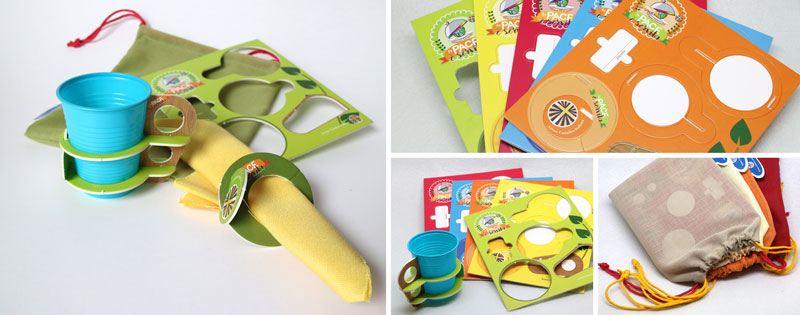 Il costo del kit è di 6,00€ I gruppi parrocchiali che volessero acquistare il gadget sono pregati di inviare il modulo compilato all’indirizzo acr@azionecattolica.ge.it entro lunedì 28 gennaio 2019. La consegna avverrà il giorno della Festa. Le quote dei gadget e delle offerte per l’iniziativa di carità saranno raccolte lo stesso giorno.Per scoprire l’iniziativa di carità che riceverà il contributo puoi cliccare qui:http://acr.azionecattolica.it/pace/la-pace-e-servita 